RUA: Atlântida   N°: 3210Bairro: Arco Baleno Cidade: Caxias do Sul Estado:  RS  (54)984497050(54) 991190023-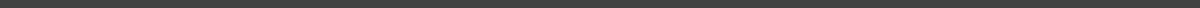 KAREN SABRINA DO AMARAL RODRIGUES 24 ANOS COMPETÊNCIASSou uma pessoa em busca de grandes oportunidades,sou bem disposta a aprender novas tarefas.EXPERIÊNCIADitrento Postos e Logísticas Cargo:Operadora de Caixa13 de Julho de 2015 à 20 de Março de 2018FORMAÇÃOEnsino Médio incompletoCursoINFORMÁTICA BÁSICA ABRIL DE 2018 À OUTUBRO DE 2018 AUXILIAR ADMINISTRAÇÃOABRIL DE 2018 EM ANDAMENTO 